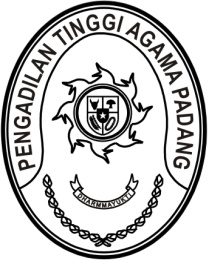 Nomor	:	W3-A/         /KP.06/12/2022	Desember 2022Lampiran	:	2 (dua) berkasPerihal	:	Permohonan Ralat SK Pensiun		a.n. Dr. Drs. Hamdani S, S.H., M.H.I.Yth. Direktur Jenderal Badan Peradilan AgamaMahkamah Agung RIAssalamu’alaikum, Wr. Wb.Berdasarkan Surat Keputusan Sekretaris Mahkamah Agung RI Nomor 00141/13001/AV/11/22 tanggal 8 November 2022 tentang Pemberhentian dan Pemberian Pensiun Pegawai Negeri Sipil yang Mencapai Batas Usia Pensiun, Drs. Hamdani S., S.H., M.H.I. telah mencapai batas usia pensiun dan telah memenuhi syarat untuk diberhentikan dengan hormat sebagai Pegawai Negeri Sipil dengan hak pensiun terhitung mulai tanggal 1 Maret 2023;Berdasarkan Surat Deputi Bidang Mutasi Kepegawaian Badan Kepegawaian Negara nomor 09291/B-MP.01.03/SD/DII/2022 tanggal 23 Desember 2022 perihal Pencantuman Gelar Pendidikan Drs. Hamdani. S, S.H., M.H.I. memenuhi syarat dan berhak mencantumkan gelar Dr., pada Mutasi Kepegawaian;Berdasarkan Pertimbangan Teknis Kepala Badan Kepegawaian Negara tentang Pemberian Pensiun Pegawai Negeri Sipil nomor PD-13001000235 tanggal 7 Oktober 2022 a.n Dr. Drs. Hamdani. S, S.H., M.H.I. telah dicantumkan Gelar Pendidikan S-3/DOKTOR;Berdasarkan hal tersebut pada angka 1 sampai 3, dengan ini kami ajukan permohonan perbaikan SK Pensiun yang bersangkutan. Sebagai bahan pertimbangan untuk proses selanjutnya terlampir kami kirimkan:Asli Surat Keputusan Sekretaris Mahkamah Agung RI tentang Pemberhentian dan Pemberian Pensiun Pegawai Negeri Sipil  yang Mencapai Batas Usia Pensiun a.n Drs. Hamdani. S, S.H., M.H.I.;Pencantuman gelar Pendidikan yang bersangkutan;Pertimbangan Teknis Pemberian Pensiun Pegawai Negeri Sipil yang bersangkutan.Demikian disampaikan, atas perhatian dan perkenannya diucapkan terima kasih. 	Wassalam	Wakil Ketua,Dr. Drs. Hamdani. S, S.H., M.H.I.Tembusan :- Yth. Ketua Pengadilan Tinggi Agama Padang (sebagai laporan).